О внесении изменений в Постановление Правительства Приднестровской Молдавской Республики от 31 мая 2018 года № 174 
«Об установлении на 2019 год предельных уровней тарифов на услуги газоснабжения, на услуги в сфере электроэнергетики, на услуги по снабжению тепловой энергией (отопление и подогрев воды), на услуги водоснабжения и водоотведения (канализация)»В соответствии со статьей 76-6 Конституции Приднестровской Молдавской Республики, подпунктами «а», «б» и «г» части первой статьи 14, статьей 25 Конституционного закона Приднестровской Молдавской Республики от 30 ноября 2011 года № 224-КЗ-V «О Правительстве Приднестровской Молдавской Республики» (САЗ 11-48) в действующей редакции, Законом Приднестровской Молдавской Республики от 31 декабря 2004 года № 513-З-III «О ценах (тарифах) и ценообразовании» (САЗ 05-1) 
в действующей редакции, Правительство Приднестровской Молдавской Республики п о с т а н о в л я е т:1. Внести в Постановление Правительства Приднестровской Молдавской Республики от 31 мая 2018 года № 174 «Об установлении на 2019 год предельных уровней тарифов на услуги газоснабжения, на услуги в сфере электроэнергетики, на услуги по снабжению тепловой энергией (отопление 
и подогрев воды), на услуги водоснабжения и водоотведения (канализация)» (САЗ 18-22) следующие изменения:а) строки 2.1.1 и 2.1.2 таблицы Приложения № 2 к Постановлению исключить;б) графу 4 строки 3.1.1 таблицы Приложения № 2 к Постановлению изложить в следующей редакции:«0,0816»;в) графу 4 строки 3.1.2 таблицы Приложения № 2 к Постановлению изложить в следующей редакции:«0,0325»;г) графу 4 строки 5.1.1 таблицы Приложения № 2 к Постановлению изложить в следующей редакции:«0,2953»;д) графу 4 строки 5.1.2 таблицы Приложения № 2 к Постановлению изложить в следующей редакции:«0,1175».2. Настоящее Постановление вступает в силу со дня, следующего за днем его официального опубликования, и действует по 31 декабря 2019 года включительно.ПРЕДСЕДАТЕЛЬ  ПРАВИТЕЛЬСТВА                                                                  А.МАРТЫНОВГУВЕРНУЛРЕПУБЛИЧИЙ МОЛДОВЕНЕШТЬНИСТРЕНЕ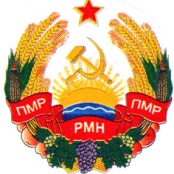 УРЯДПРИДНІСТРОВСЬКОЇ МОЛДАВСЬКОЇ РЕСПУБЛІКИПРАВИТЕЛЬСТВОПРИДНЕСТРОВСКОЙ МОЛДАВСКОЙРЕСПУБЛИКИПРАВИТЕЛЬСТВОПРИДНЕСТРОВСКОЙ МОЛДАВСКОЙРЕСПУБЛИКИПРАВИТЕЛЬСТВОПРИДНЕСТРОВСКОЙ МОЛДАВСКОЙРЕСПУБЛИКИПОСТАНОВЛЕНИЕПОСТАНОВЛЕНИЕПОСТАНОВЛЕНИЕ_2 октября 2018 года_                                                                               № __337___2 октября 2018 года_                                                                               № __337___2 октября 2018 года_                                                                               № __337__г. Тираспольг. Тираспольг. Тирасполь